Publicado en Madrid el 19/10/2018 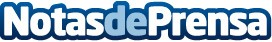 Grupo ASPY reconoce la excelencia en prevenciónVueling, ILBOC, Grupo Antón y Federación Española de Padres de Niños con Cáncer Xcellens 2017Datos de contacto:presscorporate916611688Nota de prensa publicada en: https://www.notasdeprensa.es/grupo-aspy-reconoce-la-excelencia-en-prevencion Categorias: Nacional Sociedad Seguros Solidaridad y cooperación Recursos humanos http://www.notasdeprensa.es